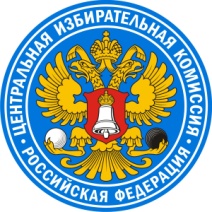 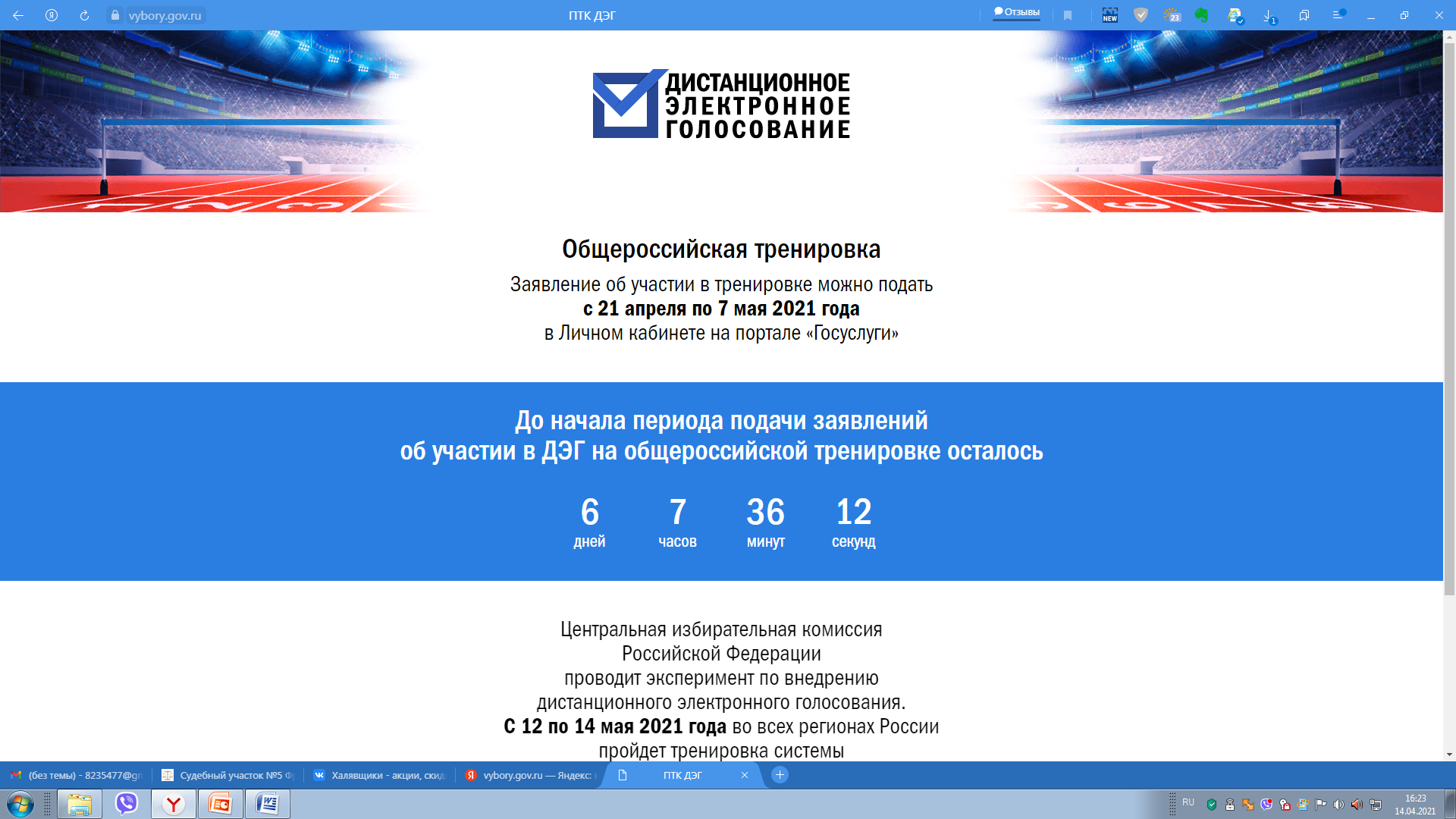 УЧАВСТВУЙТЕ В ТЕСТИРОВАНИИ ДИСТАНЦИОННОГО ЭЛЕКТРОННОГО ГОЛОСОВАНИЯорганизатор - ЦИК России участвуют все регионы России для участия необходимо:с 21 апреля до 7 мая 2021 г. подать заявку на портале Госуслугс 8:00 12 мая до 20:00 14 мая 2021 года принять участие в голосовании в эксперименте может принять участие:- гражданин  Российской  Федерации- достигший возраста 18 лет  на день голосования- имеющий подтвержденную  учетную запись на портале Госуслуг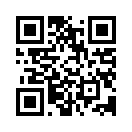 vybory.gov.ru  о